BAB IPENDAHULUANLatar Belakang Peraturan tahun 2008 mengenai penanganan sampah menjelaskan perlunya pergantian pola penanganan pengelolaan sampah konvensional yang bertumpu terhadap pembatasan dan penindakan sampah. Masyarakat mampu melakukan pembatasan sampah dengan melakukan aktivitas pengurangan timbunan sampah, melakukan kegiatan daur ulang sampah serta menggunakan kembali sampah, bisa disebut juga reuse, reduce, dan recycle.Sampah adalah sebagian dari sesuatu yang tidak dipakai, tidak disenangi atau sesuatu yang harus dibuang, yang umumnya berasal dari kegiatan yang dilakukan oleh manusia dan umumnya bersifat padat (Azwar, 1990). Sumber sampah bisa bermacam-macam, diantaranya adalah : dari rumah tangga, pasar, warung, kantor, bangunan umum, industri dan jalan.Dinas Lingkungan Hidup Kabupaten Malang, memiliki beberapa bidang. Salah satunya adalah Bidang Pengelolaan Sampah dan Limbah B3. Dimana bidang tersebut memiliki 280 Bank Sampah yang berada di Kabupaten Malang. Dinas Lingkungan Hidup mempunya Recyle Center, dimana Recyle Center sebagai pusat penggumpulan sampah dari setiap Bank Sampah. Akan tetapi Recyle Center tidak mengetahui informasi sampah, seperti jumlah sampah yang ada disetiap Bank Sampah. Dari kurangnya informasi sampah pada setiap Bank Sampah berdampak pada armada Recyle Center harus datang mengecek sampah yang ada di Bank Sampah, dalam pengangkutan sampah nantinya tidak jarang armada Recyle Center harus kembali ke bank sampah yang sama dikarenakan volume truk sampah yang sudah penuh akibat kurangnya informasi jumlah sampah pada setiap Bank Sampah.Bank Sampah sebagai wadah yang berfokus pada mengumpulkan dan mengelolah limbah sampah rumah tangga yang bertujuan untuk membantu pemerintah mengurangi volume sampah. Bank Sampah memiliki anggota bank sampah yang berasal dari masyarkat yang terdaftar di Bank Sampah. Limbah sampah yang sudah terkumpul dari hasil penyetoran anggota Bank Sampah akan di ambil oleh Recyle Center dan dikonversikan dalam bentuk uang, yang nantinya uang tersebut akan digunakan untuk penggelolaan unit Bank Sampah. Harga sampah yang dihargai oleh Recycle Center hanya sampah organik recycleable (plastic, kertas dan logam). Jika sampah yang dikumpulkan tidak diambil oleh armada dari Recycle Center maka sampah yang dikumpulkan tidak bisa dikonversikan menjadi uang. Hal ini perdampak pada anggaran, sumber dana dan kebutuhan operasional bank sampah. Dinas Lingkungan Hidup Kabupaten Malang memiliki program berupa pembangunan Recycle Center yang bertugas mengelola seluruh pengoperasian Bank Sampah di Kabupaten Malang. Berdasarkan hal tersebut, maka peneliti membuat sistem informasi pengelolaan Bank Sampah, sehingga dapat memudahkan operasional dan pemantauan Bank Sampah oleh Recycle Center. Dari permasalahan Dinas Lingkungan Hidup Kabupaten Malang yang di angkat, maka peneliti merancang “Sistem Informasi Pengambilan Sampah dari Recycle Center Dinas Lingkungan Hidup”.Rumusan MasalahDari paparan latar belakang dapat dirumuskan masalah :Bagaimana Recycle Center memperoleh informasi jumlah sampah dari setiap Bank Sampah di Kabupaten Malang ?Bagaimana mempermudah Bank Sampah melakukan permintaan pengambilan sampah yang sudah terkumpul ?Tujuan PenelitianTujuan penelitian ini yaitu :Membuat sistem informasi untuk membantu memperoleh informasi sampah disetiap Bank Sampah.Membantu mempermudah Bank Sampah dalam permintaan pengambilan sampah yang sudah terkumpul.Batasan MasalahAgar dalam pengerjaan tugas akhir ini dapat lebih terarah, maka yang menjadi batasan batasan masalah adalah sebagai berikut :Bank Sampah di Kabupaten Malang.Aplikasi ini melakukan marking pada titik suatu lokasi dan menampilkan jumlah setiap sampahPenggelolaan penggangkutan yang akan menggunakan sistem.Jenis penggangkutan yang dilakukan sistem meliputi plastik, kertas, dan besi.Tabungan nasabah yang meliputi penyetoran dan pengambilan dana.Permintaan penggambilan sampah oleh nasabah bank sampah akan dilakukan melalui aplikasi android.Manfaat PenelitianManfaat sistem yang dibuat yaitu : Recycle Center :Membantu operasional dan pemantauan Bank SampahMembantu Recycle Center memperoleh informasi jumlah sampah di Bank Sampah.Bank Sampah :Mempermudah permintaan untuk pengambilan sampah yang sudah terkumpul.Metode PenelitianAdapun digunakan metodologi penelitian dalam Rancang Bangun Sistem Informasi Pengambilan Sampah oleh Recycle Center ini adalah sebagai berikut:Tempat dan Waktu PenelitianTempat		: Dinas Lingkungan Hidup Kabupaten MalangWilayah		: Kabupaten MalangWaktu		: Tabel 1. 1 Tabel PenelitianBahan dan Alat PenelitianDibutuhkan peralatan dan bahan untuk melakukan penelitian ini antara lain :LaptopSmartphone Xiomi redmi note 2 dengan OS 5.0.2XAMPP versi 3.2.1.Sublime Text 3.Browser Google Chrome Versi 69.0.3497.100 (Pembuatan Resmi) (64 bit).Android Studio Layanan Google Map APIPengumpulan Data dan InformasiMetode untuk mendukung penyusunan tugas akhir ini adalah mengumpulkan informasi dengan metode studi literatur dan wawancara kepada Kepala Bidang pengelolaan Sampah di Dinas Lingkungan Hidup Kabupaten Malang serta Penggurus Bank Sampah.Analisa DataBentuk analisis data yang digunakan dalam penelitian ini berupa analisa diskriptif, dimana data yang diperoleh dari hasil observasi dan wawancara yang nantinya akan dibuat sebuah kesimpulan.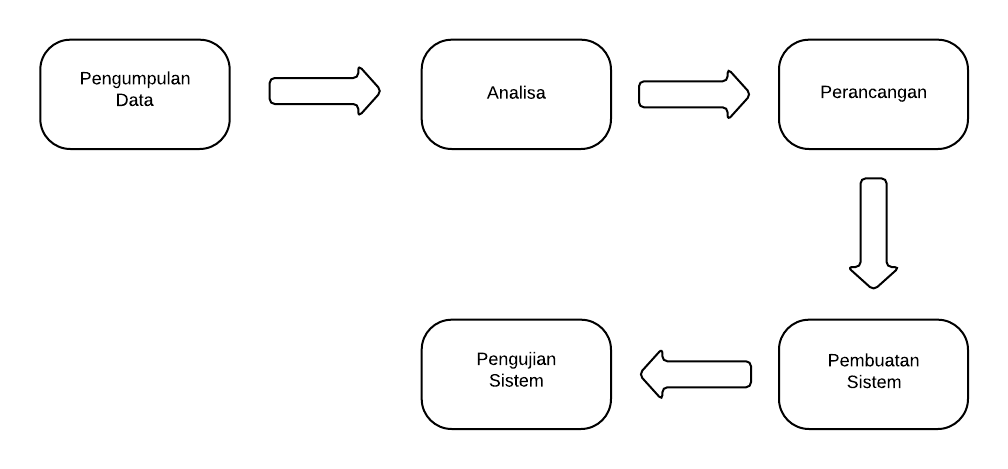 Prosedur PenelitianProsedur penelitian digunakan untuk mendukung pembuatan sistem informasi ini dengan cara pengumpulan data, analisa sistem yang berjalan saat ini, perancangan sistem yang nantinya akan dibuat, pembuatan sistem sesuai dengan rancangan, dan melakukan pengujian terhadap sistem yang telah dibuat. Di bawah ini adalah gambar beberapa tahap mengenai prosedur penelitian. Sistematika PenulisanBAB I  : PENDAHULUANMemaparkan Latar Belakang, Tujuan, Batasan Masalah, manfaat Penelitian, Metodologi Penelitian dan sistematika Penulisan.BAB II  : LANDASAN TEORIBagian ini memaparkan uraian pemecahan masalah, analisa, perancangan dan desain aplikasi sistem informasi pengambilan sampah oleh recycle center.BAB III  : ANALISA DAN PERANCANGANDalam bab ini membahas tentang analisa sistem, rancangan sistem, dan gambaran teknis sistem. Selain itu, menjelaskan langkah-langkah yang harus dilakukan dalam pembuatan suatu sistem.BAB IV  : IMPLEMENTASI DAN PEMBAHASANBagian ini memaparkan kebutuhan software, hardware dan implementasi program sistem informasi pengambilan sampah oleh recycle center.BAB V  : PENUTUPBab penutup membahas kesimpulan yang diperoleh dari pembuatan tugas akhir dan saran yang digunakan sebagai pengembangan selanjutnya.NoKeteranganBulan IBulan IIBulan IIIBulan IVBulan VBulan VI1Pengumpulan data2Analisa3Desain4Implementasi program5Pengujian Aplikasi6Penyusunan Laporan